VoorwoordMet veel genoegen bieden wij u de afdelingsgids aan voor het schooljaar 2018-2019 van De Piloot, school verbonden aan het Pedologisch Instituut te Rotterdam. De Piloot is een openbare cluster 4-school voor zowel speciaal onderwijs als voortgezet speciaal onderwijs en valt onder BOOR, Bestuur Openbaar Onderwijs Rotterdam (zie www.stichtingboor.nl). Het hoofdgebouw van De Piloot ( SO) heeft een eigen schoolgids. Het voortgezet speciaal onderwijs (VSO) van de Piloot heet het Passer College en heeft ook een eigen gids (zie www.hetpassercollege.nl) De nu voor u liggende gids behandelt het speciaal onderwijs (SO) van de Piloot, binnen de dagbehandeling van Enver ( voorheen Stek Jeugdhulp), waar 4 tot 7 jarige leerlingen geplaatst kunnen worden. Wij hopen dat u in deze gids de informatie vindt die u zoekt. Belt of mailt u ons indien u nadere info wenst of als er nog vragen bij u leven die niet beantwoord werden na het lezen van deze schoolgids. Namens het team van De Piloot,  Jaimy van den Broeke, directie van Piloot en Passer College, Marjon Stolwerk, directie van Piloot en Passer College, Tamara Hulshoff, Teamleider van De Piloot ( afdeling De kleine Plantage)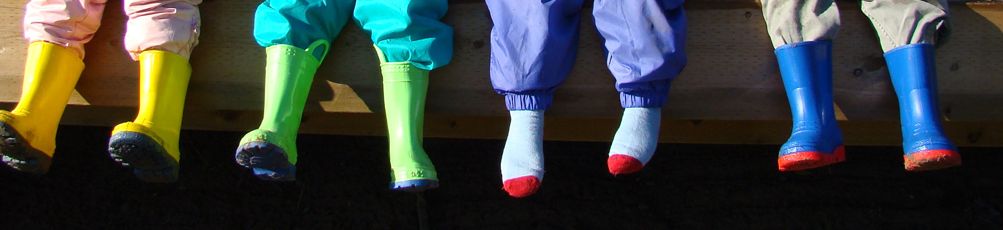 Nieuwe wetgeving Passend OnderwijsPassend onderwijs moet ervoor zorgen dat leerlingen in de toekomst een zo passend mogelijke plek in het onderwijs krijgen, bij voorkeur in het regulier onderwijs en pas als het niet anders kan in het speciaal onderwijs. Er zijn ambitieuze doelstellingen geformuleerd; zie ook www.passendonderwijs.nl Wettelijke gevolgen voor leerlingen op De kleine Plantage  in het kader van de nieuwe wetgeving Passend Onderwijs.Indien uw kind net geplaatst is op De kleine Plantage, zal er een zogenaamd onderwijsperspectiefplan (OPP) opgesteld worden binnen 6 tot 12  weken na plaatsing. In dit plan staat vermeld hoe we met uw kind gaan werken en wat het beoogde uitstroomprofiel is na het basisonderwijs. 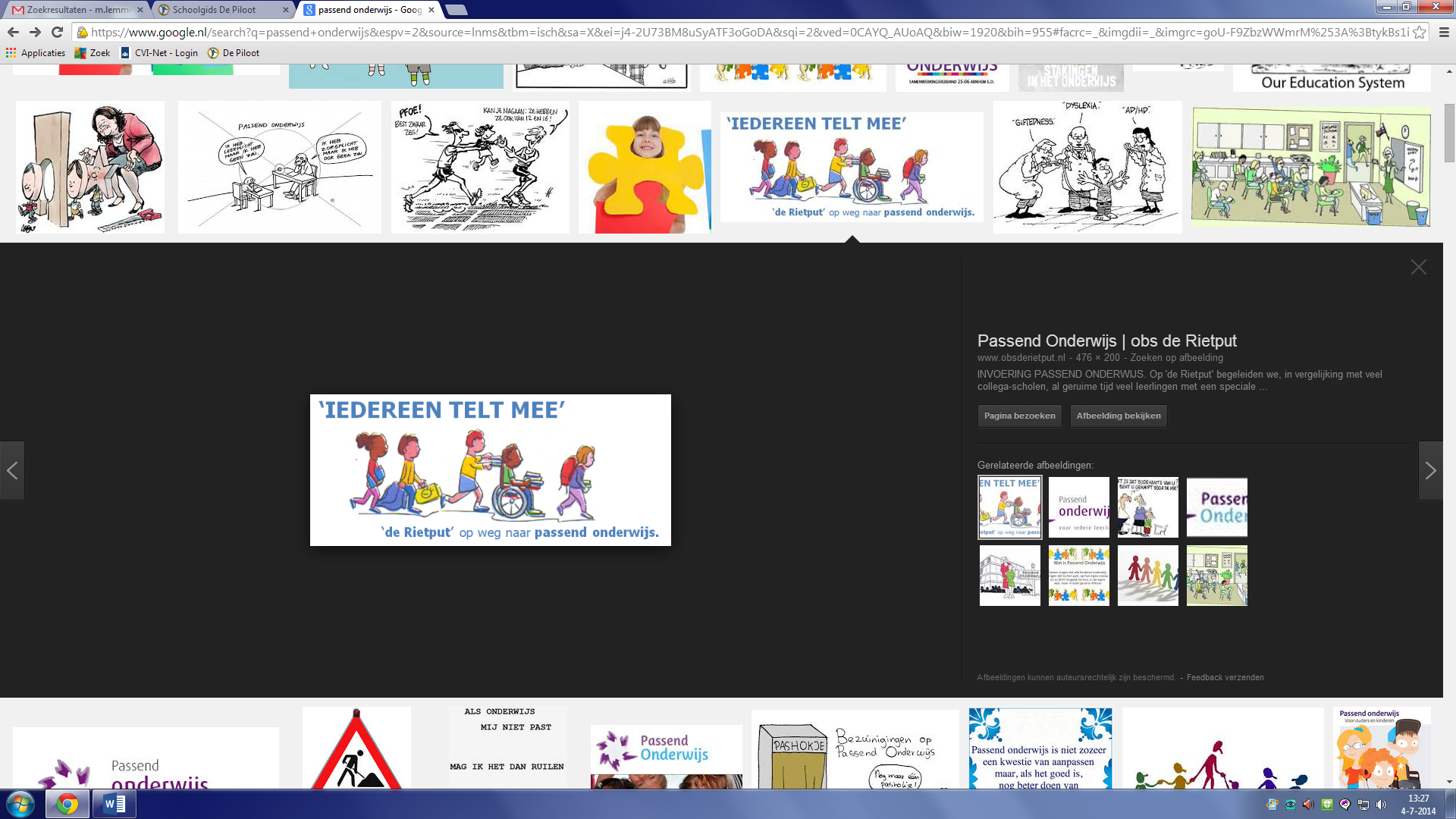 Behandeling en onderwijs in één groep
De Piloot verzorgt op de locatie De kleine Plantage onderwijs in 6 groepen. Te weten Rakkers, Snaters, Knabbels, Stampertjes, Duckies en Tweety’s.In de BeO- groepen (behandeling en onderwijs groepen) zijn behandeling en onderwijs geïntegreerd in één groep. Dit betekent praktisch dat er 5 dagen jeugdzorgwerkers (HBO geschoold) op de groep zijn en 2 om 3 dagen een leerkracht. In het begin van het behandel-/schooljaar zal de nadruk liggen op de behandeling. Gedurende het behandel-/schooljaar zullen de onderwijsactiviteiten in de groep steeds meer worden uitgebreid. De jeugdzorgwerkers en de leerkracht zullen in de groepen vanuit dezelfde visie en aanpak behandel- en onderwijsactiviteiten aanbieden. OnderwijsvisieMotto‘De Piloot brengt je verder’
MissieDe Piloot biedt kwalitatief, uitdagend, stimulerend onderwijs aan leerlingen met speciale ondersteuningsbehoeften. Wij hanteren de kerndoelen voor het regulier onderwijs als uitgangspunt.VisieDit betekent dat wij:nauwkeurig volgen, observeren en krachtig handelen,zorgen voor duidelijkheid in ruimte, tijd, activiteit en interactie d.m.v. onze basisaanpak vanuit de methode Wijzer Onderwijs,samenwerken met leerling, ouder(s) en ketenpartners,een veilige leeromgeving bieden waarin de leerling zich optimaal kan ontwikkelen, door               adaptief onderwijs te bieden.Het onderwijsbeleidAlle leerlingen van De kleine Plantage hebben hun eigen, persoonlijke problematiek. Dit vraagt van alle medewerkers een speciale basishouding:begrip voor het soms ongrijpbare gedrag van de leerling,vertrouwen hebben in een positieve ontwikkeling van ieder kind,positief benaderen van de leerlingen,kunnen variëren in didactische en pedagogische werkwijzen.De kleine Plantage creëert een veilige omgeving voor de leerlingen, wat mede een voorwaarde is om tot leren te komen.BasisaanpakIn samenwerking met het Pedologisch Instituut is de afgelopen jaren de aanpak “Wijzer Onderwijs” ontwikkeld. Een aanpak die speciaal gericht is op begeleiding van onze leerlingen.  Binnen De kleine Plantage wordt deze aanpak als uitgangspunt gebruikt bij het beschrijven van het onderwijsleerklimaat van elke groep in het groepsplan.Begrippen die u hierbij steeds weer zult tegenkomen zijn;veiligheidacceptatieverduidelijkingvoorspelbaarheid en structuurEén van de basisvoorwaarden voor elke leerling om zich te kunnen ontwikkelen is een gevoel van veiligheid. Door hun complexe problematiek hebben veel kinderen dit gevoel van veiligheid verloren. De kleine Plantage realiseert een klimaat waarin angsten en onzekerheden bij kinderen zoveel mogelijk worden overwonnen, waarbinnen een klimaat van veiligheid en acceptatie ontstaat, kinderen (weer) durven nieuwsgierig te zijn en de wereld te onderzoeken en leren om op positieve wijze contacten met anderen aan te gaan. Bewust streven we het opdoen van succeservaringen na. De ontwikkeling van sociale vaardigheden is een vast onderdeel van het programma. Acceptatie van het kind en begrip van de manier waarop een stoornis zich kan uiten, blijkt uit de manier waarop we de leerlingen benaderen en hen helpen zich te ontwikkelen. Structuur bieden wil zeggen: voorspelbaar zijn, betekenis verlenen, dingen duidelijk maken. Duidelijkheid wordt geboden door de rustige inrichting van de lokalen, door de manier waarop de leerkracht/de jeugdzorgwerker (jzw’er) de activiteiten aanbiedt, de manier waarop leerkrachten/ jzw’ers spreken met en over de kinderen, de voorspelbaarheid in het consequente gedrag van de groepsleiding, etc. Deze voorspelbaarheid leidt er toe dat kinderen zich veilig voelen. En wie zich veilig voelt, stelt zich open op en kan zich ontwikkelen.LeertijdDe leertijd is conform wetgeving primair onderwijs. We werken met vaste schooltijden en een jaar-, en leerstofplanning in alle groepen. Voor de kinderen op De kleine Plantage vragen we een leertijd ontheffing aan van 50 %, zodat er naast onderwijs ook behandeling geboden kan worden. Dat houdt in dat alle kinderen minimaal 440 uur les krijgen aangeboden gedurende het schooljaar.Wij streven ernaar de leertijd zo efficiënt mogelijk in te richten. Door de algemene aanpak, gebaseerd op de aanpak Wijzer Onderwijs, maken wij het schoolgaan voor de leerlingen duidelijk en overzichtelijk.  Zo hebben zij zicht op hetgeen er van hen verwacht wordt.Didactische en instructievaardighedenVanuit het ontwikkelingsperspectief en de aanpak Wijzer Onderwijs worden de volgende didactische vaardigheden ingezet.Duidelijke instructie aan klas/ groepDuidelijke instructie aan individuele leerlingenVariatie in werkvormenDe leerlingen worden door de leerkracht geactiveerd tijdens de lesDe leerkracht activeert de voorkennis bij de leerlingenEfficiënt gebruik van de lestijdHanteren van structurele lesopbouwZorg dragen voor duidelijke overgang van instructie naar verwerkingLeerlingen worden uitgedaagd na te denken en niet alleen te reproducerenZwakke leerlingen ontvangen extra aandachtSterke leerlingen krijgen extra uitdagingPedagogisch handelen en leerklimaatVanuit het ontwikkelingsperspectief (OPP) en de aanpak Wijzer Onderwijs worden de volgende pedagogische vaardigheden ingezet.De leerkracht volgt de ontwikkelingen in de groep voortdurend en anticipeert hier onder andere op door het aanpassen van instructies, het geven van feedback.De leerkracht is zich bewust van zijn voorbeeldfunctie en doet wat zij zegt.De leeromgeving straalt rust uit en is goed verzorgd.Er wordt naar de leerlingen geluisterd.Het negeren van (negatief) gedrag indien mogelijk.Correcties op individueel niveau, niet merkbaar voor de hele groep.Correcties op gedrag, niet op persoon.Wenselijk gedrag wordt benoemd en benadrukt.Waardering wordt uitgesproken als de leerling zijn gedrag herstelt.Algemeen geldende normen en waarden worden gehanteerd.Verslaglegging en leerlingvolgsysteem De verslaglegging op De kleine Plantage is opgebouwd uit verschillende onderdelen. Ten eerste zijn er twee documenten vanuit de Piloot, te weten het groepshandelingsplan en het ontwikkelingsperspectief. Daarnaast is er de verslaglegging van Enver. Deze bestaat uit het werkplan, het plan van aanpak, evaluatie plan van aanpak en het eindverslag. Voorafgaand aan het schrijven van het OPP vult de leerkracht observatielijsten in die gebaseerd zijn op de kerndoelen van groep 1 en 2. GroepsplanBij het inschrijfpakket van De Piloot ontvangt u ook het groepsplan. In het groepsplan worden de verschillende methodes en methodieken beschreven die in de groep gehanteerd worden. Daarnaast wordt er in dit document weergegeven op welke wijze de registratie van de ontwikkeling van de individuele leerling wordt gevolgd en geëvalueerd. Het groepsplan is een jaardocument.Het leerlingvolgsysteem: de observatielijstenDe leerkracht maakt gebruik van de leerlijnen in Parnassys op het gebied van taal, rekenen, motoriek en Leren Leren. De leerlijnen worden als handvat gebruikt voor het schrijven van het Ontwikkelingsperspectief (OPP). OntwikkelingsperspectiefPer leerling wordt het zogenaamde ontwikkelingsperspectiefplan (OPP) opgesteld . Hierin staat wat het verwachte uitstroomniveau is en welke onderwijsdoelen een leerling  per leerjaar moet behalen. Door het instroomniveau en het verwachte uitstroomniveau te verbinden ontstaat een prognose of ontwikkelingslijn voor de leerling. Het ontwikkelingsperspectief biedt de leerkracht een handvat om het onderwijs planmatig en doelgericht vorm te geven en is een geschikt instrument voor afstemming en communicatie tussen school, ouders en leerling. De geformuleerde doelstellingen worden binnen de loop van het schooljaar geëvalueerd en waar nodig bijgesteld. Gedurende de behandeling wordt het OPP besproken met ouders. 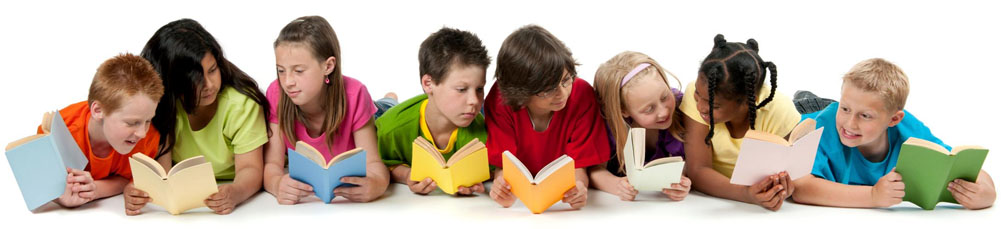 De Commissie van BegeleidingAan de school is een Commissie van Begeleiding (CvB) verbonden. Deze bestaat uit de leerkracht, een  psycholoog/orthopedagoog en de intern begeleider. De CVB richt zich op :het uitvoeren van handelingsgerichte diagnostiek voor het opstellen van individuele ontwikkelingsplannen,het controleren en bewaken van groeps- en individuele ontwikkelingsplannen,werkzaamheden m.b.t. (tussentijdse) in- en uitstroom van leerlingen. Gedragsregels, gedragsprotocol De omgangsafspraken op school zijn gebaseerd op normale en gangbare maatschappelijk geaccepteerde normen en waarden. Sommige leerlingen kunnen echter soms een grens overschrijden. Zij kunnen door hun ongewenste gedrag een bedreiging worden voor zichzelf en hun omgeving. Om dit gedrag in goede banen te kunnen leiden hebben alle leerkrachten een weerbaarheidstraining gevolgd (RADAR). Knip op de deurDe deur van elk lokaal heeft een knip. De knip gaat dicht op het moment dat de groepsleiding merkt dat er kinderen zijn die (ongemerkt) het lokaal verlaten. De knip kan alleen door volwassenen geopend en gesloten worden. Wij doen dit om de veiligheid van alle kinderen te kunnen waarborgen.Aan de handHet kan voorkomen dat uw kind niet vrijwillig mee gaat naar de groep of naar de grote tuin. Op dat moment kan het voorkomen dat wij uw kind aan de hand meenemen.Aansprakelijkheid Het kan gebeuren dat kinderen schade toebrengen aan eigendommen van school of andere leerlingen. Deze schade wordt door de benadeelde verhaald op de ouder(s), verzorger(s). Daarom adviseren wij de ouders dringend een Aansprakelijkheidsverzekering voor Particulieren af te sluiten!! Binnen bepaalde grenzen kunt u dan een schadeclaim melden bij de verzekering.Wij raden af dat leerlingen dure kleding, kostbaarheden, duur speelgoed, e.d. meenemen naar De kleine Plantage. Gebeurt dit toch, dan is dit voor eigen risico. Bij verlies of beschadiging is De Piloot niet aansprakelijk; dit geldt ook voor op De kleine Plantage achtergelaten eigendommen. Het didactisch aanbodBinnen het onderwijs van de Piloot gaan wij uit van de kerndoelen voor het basisonderwijs.Leergebied overstijgende kerndoelenDit zijn kerndoelen die gericht zijn op het ontwikkelen of bevorderen van algemene vaardigheden en worden daarom niet ondergebracht bij een specifiek leergebied. Deze doelen hebben betrekking op het gehele onderwijsaanbod van de basisschool en zijn gegroepeerd rond zes thema’s, te weten:WerkhoudingWerken volgens planGebruik van uiteenlopende leerstrategieënZelfbeeldSociaal gedragNieuwe mediaLeergebied specifieke kerndoelenDit zijn kerndoelen die betrekking hebben op een specifiek leergebied.Er worden zes leergebieden onderscheiden:Nederlandse taalEngelse taalRekenen/WiskundeOriëntatie op mens en wereld (onderverdeeld in aardrijkskunde, geschiedenis, samenleving, techniek, milieu, gezond en redzaam gedrag, natuuronderwijs)Lichamelijke opvoedingKunstzinnige oriëntatie (onderverdeeld in tekenen en handvaardigheid, muziek, spel/bevordering van het taalgebruik, beweging)De kerndoelen geven aan wat een kind moet kennen en kunnen als het de school verlaat. Dit betekent overigens niet dat alle kinderen bij het verlaten van De kleine Plantage ook aan deze kerndoelen zullen voldoen. Immers, ieder kind heeft zijn eigen mogelijkheden, maar ook beperkingen. Het spreekt voor zich dat daarom per leerling ook het eindniveau bij het verlaten van De kleine Plantage kan verschillen.Om de kwaliteit van het onderwijs te waarborgen, maken we  gebruik van kwalitatief goede methodes die voldoen aan de actuele inzichten omtrent onderwijs en die voldoen aan de eisen die gesteld worden door de onderwijsinspectie. In de groepen valt het accent op het versterken van zelfvertrouwen/zelfbeeld van de kinderen. Er wordt veel aandacht geschonken aan het verbeteren van de zelfredzaamheid, het bevorderen van taakgericht gedrag en het stimuleren van sociale vaardigheden en spel.Didactisch gezien biedt men een gedoseerd programma aan, gericht op de verwerving van algemene en specifieke leervoorwaarden. U kunt hierbij denken aan het stimuleren van de motoriek, de spraaktaalontwikkeling, etc. De lessen sluiten vooral aan bij hun belevingswereld; wanneer de kinderen wat ouder worden verschuift dit. De wereld om het kind wordt groter en de kinderen gaan zich oriënteren op lezen, rekenen en schriftelijke taal. Ook wordt veel aandacht besteed aan de motorische ontwikkeling; niet alleen omdat kinderen graag bewegen maar ook omdat kinderen zich moeten leren oriënteren in de ruimte. Door middel van observaties wordt de ontwikkeling op alle gebieden gevolgd en waar nodig wordt extra hulp geboden.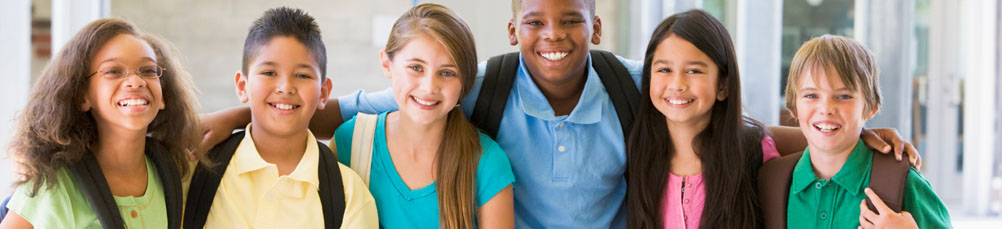 Dit gebeurt door het aanleren van communicatieve voorwaarden en -vaardigheden, het werken aan verstaanbaar spreken, stimuleren van het fonemisch bewustzijn, ontwikkeling van taalbegrip en taalproductie. Hierbij wordt indien nodig gebruik gemaakt van ondersteunde communicatie in de vorm van Nederlands met Gebaren (NmG) of visuele ondersteuning (picto’s). De logopedist geeft adviezen aan leerkrachten/jeugdzorgwerkers en ouders met betrekking tot de spraak-taalontwikkeling en is betrokken bij het taalonderwijs. Onderwijsaanbod en methodieken :Doorstroom naar (speciaal) onderwijsGedurende de behandeling en het onderwijs op De kleine Plantage wordt er gewerkt aan de doelen die opgesteld zijn in het OPP en het Werkplan. Na verloop van tijd wordt er met ouders besproken welke vorm van onderwijs het beste aansluit bij de onderwijsbehoeften van uw kind. Dit noemen wij het schooladvies.

Er zijn verschillende soorten vervolgonderwijs:1. Regulier onderwijs, de basisschool in de wijk.2. Scholen voor speciaal onderwijs (SO), zijn bedoeld voor lichamelijk, zintuiglijk of verstandelijk gehandicapte kinderen en voor kinderen met psychiatrische of gedragsproblemen. Voor deze groep kinderen zijn er tien soorten scholen, die in vier clusters onderverdeeld zijn:Cluster 1: Onderwijs aan slechtziende en blinde leerlingen.Cluster 2: Onderwijs aan slechthorende en dove leerlingen, leerlingen met ernstige spraaktaalproblemen en leerlingen met communicatieve problemen.Cluster 3: Onderwijs aan zeer moeilijk lerende leerlingen, leerlingen met een lichamelijke beperking, meervoudig gehandicapte leerlingen, langdurig zieke leerlingen en leerlingen met epilepsie.Cluster 4: Onderwijs aan leerlingen met (ernstige) gedragsproblemen en/of psychiatrische problemen.
3. Speciaal basisonderwijs (sbo), voor kinderen met leer- en/ of sociaal emotionele problemen.Het vervolgonderwijsVanuit De kleine Plantage krijgt u een schooladvies op basis van de onderwijsbehoeften uw kind. Naar aanleiding van dit advies gaat u op zoek naar een passende school. U kunt afspraken maken met de (verschillende) scholen om een kijkje te nemen. Op basis van wat u heeft gezien maakt u een keuze. U geeft bij de school van uw keuze aan dat u uw kind daar schriftelijk wilt aanmelden.  De desbetreffende school zal u vragen om het dossier van uw kind en uw gegevens. Zodra de school het dossier heeft gelezen zullen zij aangeven of zij uw kind wel of niet zullen aannemen. Zij hebben 6 tot 10 weken de tijd om dit te bekijken. Het kan voorkomen dat een school uw kind niet aanneemt, omdat zij niet kunnen bieden wat uw kind nodig heeft.Op het moment dat u te horen heeft gekregen dat ze uw kind wel aannemen dan zal er in het geval van speciaal (basis) onderwijs een Toelaatbaarheids Verklaring (TLV) moeten worden aangevraagd. Toelating op een school voor speciaal onderwijs (Cluster 1,2 ,3 of 4) of het speciaal basisonderwijs kan alleen met een TLV!De TLV  wordt aangevraagd bij het samenwerkingsverband van de gemeente waarin u woont. De medewerkers van De kleine Plantage/ De Piloot helpen u bij deze aanvraag. Wanneer u de TLV heeft ontvangen kan u bij de gemeente waar u woont leerlingenvervoer aanvragen voor de reis van en naar school, indien u daar behoefte aan heeft. De regels die gelden voor de aanvraag leerlingenvervoer staan vermeld op de website van uw gemeente.Aanmelding voor cluster 2 onderwijsBij de overgang van De kleine Plantage naar een school voor cluster 2 onderwijs zal een onderwijsarrangement  worden aangevraagd bij Auris. Deze aanvraag verloopt niet via de gemeente waarin u woont. De mentor van uw kind of de intern begeleider van De Piloot  begeleidt ouders bij het aanvragen van een arrangementsaanvraag bij het Auris aanmeldpunt. Wanneer een arrangementsaanvraag is ingediend, kunnen ouders zelf een afspraak maken om de dichtstbijzijnde school te bezoeken. Toelating kan alleen als de Commissie van Onderzoek (CvO) het onderwijsarrangement formeel vaststelt. De CvO bepaalt hierbij ook hoe lang het arrangement duurt. Wanneer ouders het onderwijsarrangement toegekend hebben gekregen, kunnen zij hun kind aanmelden bij een school voor cluster 2 onderwijs. Daarna kan er door de ouders bij de gemeente waar ze wonen leerlingenvervoer worden aangevraagd voor de reis van en naar school.Reformatorisch onderwijs heeft een eigen landelijk Samenwerkingsverband en hierdoor ook een eigen werkwijze. Voor aanmelding op een Reformatorische school voor speciaal onderwijs zult u uw kind moeten aanmelden bij een  Reformatorische school voor speciaal onderwijs. Zij zullen u dan verder helpen met de aanmelding.PPO RotterdamAlle kinderen die woonachtig zijn in Rotterdam worden geobserveerd door orthopedagogen van het Onderwijs Advies Team van PPO Rotterdam. Zij kijken mee naar ons schooladvies en zijn uiteindelijk degenen die het eindadvies schrijven voor de Toelaarbaarheids Verklaring  voor het speciaal( basis) onderwijs, indien nodig.CommunicatieEen van de speerpunten binnen De Piloot is communicatie. Daarin zijn we voortdurend in ontwikkeling.Ouders/verzorgers:Goede communicatie en het geven van informatie maakt dat ouders zich betrokken voelen bij het leerproces van hun kind. Enquête Eenmaal in de twee jaar wordt een ouderenquête uitgevoerd. De resultaten van deze enquête worden aan de ouders bekend gemaakt. De gegevens van de enquête worden gebruikt om het beleid van de school mede vorm te geven. Themabrief Ongeveer 1x per maand verschijnt er een themabrief voor ouders. Hiermee brengen wij u op de hoogte van de lopende schoolzaken. OPP besprekingU wordt uitgenodigd door de leerkracht voor een individueel gesprek om het OPP van uw kind te bespreken.Kwaliteitszorg Kwaliteitszorg in het speciaal onderwijsIn het kader van de ontwikkeling van kwaliteitsbeleid volgt de sector SO/VSO van stichting BOOR, en dus ook onze school, het projectplan SOKWAZO. Kwaliteitszorg heeft als doel realisatie van de missie: volwaardig, hoogwaardig, dienstbaar en participatief onderwijs. Hierbij streeft de sector naar goed onderwijs in een professionele cultuur en een lerende organisatie.KwaliteitsagendaDe SO/VSO scholen volgen de  kwaliteitsagenda die de cyclische planning van de verschillende tevredenheidpeilingen, kwaliteitsonderzoeken en evaluatiemomenten bevat. De interne audits nemen een belangrijke plek in op de kwaliteitsagenda. De scholen verrichten interne audits om de onderwijskwaliteit te waarborgen en verder te ontwikkelen. Een poule van opgeleide auditoren, bestaande uit leerkrachten en intern begeleiders uit de scholen en de stafmedewerker kwaliteit, verrichten in teams de interne audits. Naast dat er eventuele ontwikkelpunten geformuleerd worden naar aanleiding van de interne audits, krijgt ook het waarderend auditen aandacht. Hieruit volgen de best practices welke tijdens de uitwisselingsbijeenkomst worden gepresenteerd aan de directeuren SO/VSO. In 2013 is gestart met re-audits. Tijdens de re-audit gaan een collega directeur en de voorzitter van het auditteam in gesprek met de schooldirecteur. De re-audit toetst of de PDCA-cyclus (Plan-do-check-act) volledig is doorlopen en of er aandacht is besteed aan de eventuele ontwikkelpunten uit het auditrapport.Op de SO/VSO scholen wordt in een cyclisch proces van twee jaar een zelfevaluatie en medewerkers-tevredenheidsonderzoek onder het management en personeel uitgevoerd en een tevredenheidsonderzoek onder de ouders/verzorgers en leerlingen uitgevoerd. Vorig schooljaar vond het medewerkers-tevredenheidsonderzoek plaats. Vorig jaar gaven ouders, leerlingen en medewerkers aan tevreden zijn over de school.In de maanden mei-juli vinden de evaluatiegesprekken met de directie plaats onder de noemer ‘kwaliteitsscan’.  Tot slot vindt in deze maanden de actualisatie van het plan van aanpak van de Risico Inventarisatie en Evaluatie plaats. Hiermee wordt jaarlijks aandacht besteed aan de optimalisatie van de arbeidsomstandigheden binnen de school en de borging van de veiligheid.AandachtsgebiedenNaast de kwaliteitsagenda omschrijft SOKWAZO vijf aandachtsgebieden die richting geven aan het beleid en centraal staan bij de activiteiten die de sector SO/VSO van stichting BOOR organiseert. Zo is het auditdoel gekoppeld aan het thema Opbrengstgericht werken en het Ontwikkelingsperspectief. Ook organiseert de sector Masterclasses waarin dit thema centraal staat en waarbij collega’s van verschillende scholen elkaar ontmoeten. Ten aanzien van de ontwikkeling van de professionele cultuur vindt onder andere de gesprekkencyclus plaats in MijnBardo; het digitale bekwaamheidsdossier van de medewerkers in de sector. Vanuit verschillende boven schoolse structuren wordt er kennis en kunde uitgewisseld tussen de scholen. De Kenniskring, bestaande uit intern begeleiders en zorg coördinatoren is hier een voorbeeld van.OnderwijsinspectieNaast bovenstaande wordt de school uiteraard beoordeeld door de Onderwijsinspectie. Alle SO/VSO scholen hebben het basisarrangement gekregen van de inspectie. Kwaliteitsbewaking op de PilootOm de kwaliteit van ons onderwijs te bewaken hanteren we een aantal onderzoeksmiddelen, afspraken en procedures:hanteren van een leerlingvolgsysteem,regelmatige toetsing van ons eigen handelen in structureel overleg,functioneringsgesprekken en beoordelingsgesprekken,klassenbezoeken en collegiale consultatie,een goede administratie met betrekking tot leerling-zorg, rapportage en planning,oudergesprekken,boven schoolse adviesgroepen en nascholing,hanteren van een kwaliteitsinstrument t.b.v. de algehele schoolevaluatie.Leerplicht, verzuim, buitengewoon verlof en ziekmeldingOnderwijs is van groot belang voor de toekomst van uw kind. Het is daarom erg  belangrijk dat uw kind alle lessen op school volgt.De Nederlandse overheid heeft in de “Leerplichtwet” vastgelegd dat ieder kind naar school moet. Het is een taak van de ouders om ervoor te zorgen dat hun kind iedere dag naar school gaat. Een leerling mag dus niet zomaar van school wegblijven!Wanneer extra verlof?Toch kan het gebeuren dat er omstandigheden zijn die zo zwaar wegen dat u uw  kind, buiten de schoolvakanties, een dag van school wilt houden. Voor dit zogenaamde “extra verlof” zijn regels opgesteld. Deze regels gelden alleen als er sprake is van:De onmogelijkheid in schoolvakanties met vakantie te gaan. U krijgt alleen verlof voor maximaal 10 dagen als uit uw werkgeversverklaring blijkt dat door de specifieke aard van uw beroep het gezin niet tenminste twee weken in een schoolvakantie met vakantie kan.Bepaalde religieuze feestdagen                                                                                                                                   Voor Moslims, Hindoestanen en Joden is een aantal feestdagen vastgesteld waarop het betreffende kind van school mag verzuimen. Bij twijfel kunt u de feestdagenkalender van de Gemeente Rotterdam op school raadplegen.Andere gewichtige omstandigheden                                                                                                                             Onder gewichtige omstandigheden worden alleen verstaan: ernstige ziekte, overlijden of begrafenis/crematie (voor bepaalde relaties en tot een maximum), huwelijk van familie ( voor bepaalde relaties en tot een maximum), verhuizing en gezinsuitbreiding.Mocht u over deze regeling nog vragen hebben, dan kunt u altijd terecht bij de afdeling onderwijs van uw gemeente.Het Gemeentebestuur van Rotterdam heeft, met instemming van de Rotterdamse schoolbesturen, besloten deze regels streng te hanteren en daarop geen uitzonderingen te maken.Aanvragen                                                                                                                                                                     Doe uw aanvraag zo spoedig mogelijk. Gaat het om extra vakantiedagen, dan minstens 8 weken van te voren. De afdelingsdirecteur / de algemeen directeur beslist, binnen de gestelde regels, bij aanvragen tot en met 10 dagen; de leerplichtambtenaar beslist bij verlofaanvragen voor meer dagen.Als u het niet eens bent met de beslissing kunt u in beroep gaan, achtereenvolgens bij de schooldirecteur, de directeur van de dienst Jeugd, Opvoeding en Samenleving (JOS) en tot slot bij de arrondissementsrechtbank in Rotterdam.Tot slot                                                                                                                                                                      Voor alle aanvragen moet u gebruik maken van het aanvraagformulier voor verlof buiten de schoolvakanties. Dit formulier ligt op school voor u klaar bij de afdelingsdirecteur.Ook voor kinderen van 4 jaar ( die nog niet leerplichtig zijn) moet er een verlofaanvraagformulier worden ingevuld! 
Wij zijn verplicht om ongeoorloofd verzuim te melden bij de leerplichtambtenaar.Bij ongeoorloofd verzuim kan een boete worden opgelegd.Uw kind kan niet naar school komen / ziekmeldingWij maken ons ongerust, wanneer uw kind zonder bericht niet op school verschijnt.Bij ziekte van uw kind bent u verplicht dit ’s ochtends tussen 08:00 uur en 08:30 uur telefonisch aan de groep door te geven. Ook doktersbezoek onder schooltijd dient te worden gemeld. Overigens zijn de ouders zelf verantwoordelijk voor het afzeggen en aanmelden van het leerlingenvervoer.Samen met de ouders werken wij eraan, dat het schoolverzuim tot een minimum wordt beperkt; dit houdt in, dat na bezoek aan de dokter of de tandarts, de leerling zo snel mogelijk op school wordt verwacht.
Vervoer van en naar schoolBrengen en halen                                                                                                                                           Ouders/verzorgers die hun kinderen zelf brengen, dienen ervoor te zorgen dat de kinderen uiterlijk om 8.45 uur aanwezig zijn. De kinderen kunnen vanaf 8.40 uur naar binnen. De groepen eindigen om 14.50 uur.  

Voedingsbeleid tijdens pauzes op de PilootWe willen de kinderen een gezonde schoolomgeving bieden. Een gezonde leefstijl helpt kinderen lekker in hun vel te zitten, de weerstand op peil te houden en genoeg energie te hebben voor leren, sport en spel. Wij besteden niet alleen aandacht aan voeding en gezondheid in de lessen, maar ook in de praktijk. Dat betekent dat wij ernaar streven dat leerlingen op school alleen fruit, groente en brood eten. Snoep en frisdrank zien wij liever niet op De kleine Plantage. Dit betekent dat de eetmomenten er zo uitzien:OchtendpauzeOp alle dagen streven wij ernaar dat we in alle groepen fruit en groente eten in de ochtendpauze. Bij de ochtendpauze zien wij liever geen koeken, snoep of repen. Meer fruit en groente eten draagt bij aan een gezonde ontwikkeling. Het blijkt dat schoolfruit eten er ook voor zorgt dat kinderen thuis vaker gezond kiezen. Ouder(s)/verzorger(s) zorgen ervoor deze dagen fruit en groente aan hun kind mee te geven. LunchBij de lunch streven wij ernaar dat de kinderen boterhammen meenemen en wat fruit en groente als toetje. De gezondste keuze is een volkoren boterham, besmeerd met halvarine en mager beleg. Als drinken adviseren we water of halfvolle en magere zuivelproducten. Vruchtensap kan ook, maar levert meer calorieën. Meer informatie over een gezond lunchpakket vindt u op de site van het Voedingscentrum: http://www.voedingscentrum.nl/nl/mijn-kind-en-ik/naar-school/lunchpakket.aspx. TraktatiesWij zetten leerlingen die jarig zijn flink in het zonnetje. Daar past een feestelijk moment bij met een traktatie. Op www.gezondtrakteren.nl staan allerlei voorbeelden van traktaties die niet te groot zijn. Eén (stuks) ‘lekkers’ is voldoende. De leerlingen eten namelijk één (stuk)´lekkers´ op van de traktatie. Het overige snoep- chips wordt verzameld en af en toe uitgedeeld aan de groep. De traktatie wordt in geval van snoep en chips dus niet naar huis meegegeven. 
Feesten en vieringen.Op De kleine Plantage worden diverse feestelijke activiteiten georganiseerd: de verjaardag van een kind, sinterklaas, kerst, paasontbijt, zomerfeest, enz. Bij het vieren van een feest wordt door ons als uitgangspunt gehanteerd dat het dan ook voor iedere deelnemer een feest moet zijn! Dit betekent dat er voor onze leerlingen doorgaans een aantal aanpassingen gedaan moeten worden.Vooral de maand december is voor onze kinderen vaak een maand met hindernissen . Met name kinderen met autisme spectrum stoornissen en ADHD hebben moeite met het verrassingselement in deze “gezellige” tijd.De komst van Sinterklaas ( in de media en de supermarkten soms al vanaf september / oktober aangekondigd)  roept bij veel van onze leerlingen spanning op.Om deze spanning te verminderen handhaven we zolang mogelijk de dagelijkse structuur en starten we pas met het spreken en werken over de goedheiligman ongeveer een week voor het sinterklaasfeest.  Vóór die tijd wordt er in de groep niet over Sint gesproken. Vragen worden vanzelfsprekend niet genegeerd, maar er wordt niet uitgebreid op ingegaan.Om tegemoet te komen aan de behoefte aan voorspelbaarheid wordt veel met de kinderen vooraf besproken en worden verschillende taken  vaak samen met de kinderen uitgevoerd, bijvoorbeeld het plaatsen en versieren van een kerstboom, het uitzoeken en kopen van cadeautjes, etc. Ouders van onze leerlingen worden vooraf ingelicht over onze werkwijze en krijgen tijdig informatie over bijvoorbeeld het moment waarop wij starten met het voorbereiden van het sinterklaasfeest, de datum waarop de schoen gezet mag worden, enz.Contacten met oudersMedicijngebruik van uw kindOuders dienen de medewerkers van De Piloot toestemming te geven medicatie aan hun kinderen te verstrekken. Dit toestemmingsformulier is een onderdeel van het inschrijfpakket.Wij vinden het erg belangrijk dat ouders ons op de hoogte brengen van eventueel medicijngebruik van hun kind, zowel op De kleine Plantage als thuis.U kunt medicijnen voor gebruik op school óf zelf óf via de taxichauffeur aan de leerkracht/jeugdzorgwerker geven. In het geval dat u ’s ochtends de medicatie vergeten bent te geven: graag even naar de groep bellen, zodat wij ervoor kunnen zorgen dat uw kind zijn medicatie alsnog krijgt.U dient ervoor te zorgen dat er een voldoende voorraad medicijnen op De kleine Plantage aanwezig is! ToestemmingsverklaringenBij het inschrijfpakket  vragen wij uw toestemming  voor het meereizen van leerlingen naar activiteiten en het plaatsen van foto’s op bijvoorbeeld onze website.Klachtenregeling en vertrouwelijke kwestiesDe klachtenregeling beoogt een zorgvuldige behandeling van klachten te garanderen. Daarmee wordt het belang van de betrokkenen gediend, maar ook het belang van de school (een veilig schoolklimaat). Het klachtrecht heeft een signaalfunctie: het bevoegd gezag en de school ontvangen signalen die hen kunnen ondersteunen bij het verbeteren van het onderwijs en de goede gang van zaken op school.   In het algemeen geldt de regel dat een klacht eerst door de klager met degene die de klacht betreft wordt besproken. Is dit niet afdoende, dan zijn de direct leidinggevende of de schooldirectie het aanspreekpunt. Is de klacht op schoolniveau niet afdoende opgelost, dan kan men zich richten tot de voorzitter van het College van Bestuur van BOOR.In gevallen waarbij de (uitdrukkelijke wens tot) vertrouwelijkheid (op voorhand) een belangrijke factor is, kan de schoolcontactpersoon of externe vertrouwenspersoon worden ingeschakeld. Deze functionarissen kunnen ook behulpzaam zijn bij de afweging wel of geen klacht in te dienen. Dus: Bespreek eerst uw klacht met het personeelslid:Als dit niet lukt bespreek uw klacht met de directeur;Als dit niet naar tevredenheid wordt opgelost dan kunt u terecht bij het bevoegd gezag Stichting Bestuur Openbaar Onderwijs Rotterdam (Stichting BOOR).U kunt uw klacht dan schriftelijk opsturen naar: Stichting BOORPostbus  23058   	3001 KB RotterdamBij klachten over rapportages moet dit binnen 30 dagen na het ontvangen van het verslag binnen zijn. Voor nadere informatie over de klachtenregeling kunt u terecht bij de schooldirectie; de klachtenregeling ligt daar voor een ieder ter inzage. Zie voor verdere informatie de klachtenregeling van BOOR: http://www.boorbestuur.nl/cp/uploads/downloads/BOOR_Klachtenregeling_1372776724.pdfRijksinspectieDe scholen van het speciaal onderwijs in de regio Rotterdam vallen onder het Rijksinspectiekantoor ZoetermeerPostbus 501  2700 AM Zoetermeer.  U kunt de inspectie van het onderwijs benaderen via info@owinsp.nl. Vragen over onderwijs: 0800 – 8051 (gratis).Centraal meldpunt Vertrouwensinspecteurs Voor klachten op het gebied van (seksueel) geweld, intimidatie, discriminatie, onverdraagzaamheid, radicalisering en dergelijke kunt u contact opnemen met het landelijk meldpunt vertrouwensinspecteurs: Tel: 0900 -1113111 (lokaal tarief)Landelijke KlachtencommissieHet Bestuur Openbaar Onderwijs Rotterdam (BOOR) is voor alle scholen aangesloten bij de Landelijke Klachtencommissie voor het openbaar en algemeen toegankelijk onderwijs.Het adres is:    Postbus  1853440 AD  Woerden   tel. 0348 – 405245Tablet in de groepAlle groepen van De kleine Plantage hebben een eigen tablet. De kinderen mogen spelletjes spelen op deze tablets. De spelletjes staan in een beveiligde app, waardoor de kinderen niet zomaar op onbeveiligde websites terecht kunnen komen.Op De kleine plantage wordt een internetprotocol gehanteerd welke ter inzage ligt.Waarom tablets?Kinderen maken gebruik van tablets ter verrijking van het onderwijs: Om nieuwe vaardigheden te lerenOm nieuwe woorden te lerenOm te leren omgaan met de digitale wereldAfspraken.De leerlingen zijn niet zonder de nabijheid van de leerkracht op de tablet. De leerlingen die op de tablet zijn hebben een duidelijke opdracht. De leerlingen werken op verantwoorde apps.Afspraken met de leerkrachten.Sites die wij kinderen willen laten gebruiken worden eerst door de leerkracht bekeken.Er worden geen sites bekeken die niet aan onze fatsoensnormen voldoen.Regels en wetten met betrekking tot copyright worden in acht genomen.Informatie die terug te voeren is op leerlingen mag niet op het openbare deel van het net terechtkomen.Namen in combinatie met foto’s van kinderen worden niet op het net gepubliceerd. In voorkomende gevallen alleen met toestemming van de ouders. Ook voor het publiceren van individuele foto’s wordt eerst toestemming gevraagd.Op internet worden alleen educatieve spellen met mate gespeeld.Adressen en algemene website voor alle vestigingenDe Piloot en BSO+ de GoudmijnBuitenschoolse opvang (BSO) is voor kinderen van 4 tot 12 jaar. De kinderen worden na schooltijd en in de vakanties opgevangen.Wat is buitenschoolse opvang met een plus?Buitenschoolse opvang plus De Goudmijn is een onderdeel van BijdeHand. De Goudmijn is er voor kinderen die een steuntje in de rug nodig hebben. Het gaat om opvang voor kinderen die minder goed in de een gewone BSO-groep opgevangen kunnen worden, omdat de begeleiding daar niet voldoende is voor de kinderen. Bijvoorbeeld:1) Als uw kind zich niet goed kan concentreren of erg druk is.2) Als uw kind regelmatig ruzie heeft met andere kinderen.3) Als uw kind weinig met andere kinderen speelt.4) Als er een andere reden is dat uw kind extra begeleiding nodig heeft.De begeleiding is er op gericht de kinderen de structuur en veiligheid te bieden die ze nodig hebben om goed kunnen  te spelen met als doel dat de kinderen een leuke middag hebben. Er is een gezellige positieve sfeer met veel aandacht voor de kinderen.Locatie:BSO-+ De Goudmijn is gevestigd in de Rotterdamse wijk Hillegersberg in Kindercentrum “Maximaal”.Aleyda van Raephorstlaan 243-245
3054 CR RotterdamKosten en vervoer:De kosten voor de opvang zijn gelijk aan de kosten voor een gewone buitenschoolse opvang. De kosten zijn inkomensafhankelijk. Men kan u daar ook inlichten over de wijze van vervoer van en naar de Goudmijn.Voor verdere informatie kunt u terecht bij ‘BijdeHand’ op tel:010 251 80 76 (voor vragen over plaatsing van uw kind of factuur)
010 286 27 77 (algemeen)SISA: Stedelijk Instrument Sluitende Aanpak
De afkorting SISA staat voor Stedelijk Instrument Sluitende Aanpak. Het Bestuur Openbaar Onderwijs Rotterdam heeft zich hierbij aangesloten. Als Openbare school is onze school dus ook aangesloten.Het SISA-signaleringssysteem zorgt er voor dat jongeren in Rotterdam die hulp nodig hebben, kunnen worden geregistreerd in een computersysteem. Niet ieder kind wordt dus in dit systeem gemeld, maar alleen de kinderen waarover de school zich grote zorgen maakt en waarbij de begeleiding spaak dreigt te lopen. Als blijkt dat er meerdere hulpverleners van verschillende instanties met één kind bezig zijn, worden de hulpverleners daarvan op de hoogte gesteld. Dan kan de hulpverlening goed op elkaar afgestemd worden.Zo werkt het signaleringssysteem:De deelnemende organisaties bepalen zelf wanneer ze een jongere aanmelden bij SISA. Wanneer na raadpleging van het systeem blijkt dat slechts één organisatie zich met het kind bezig houdt, blijft de hulpverlenende instantie gewoon zijn werk doen. Wanneer er echter meerdere meldingen van verschillende instanties binnenkomen, ontstaat er een ‘match’. De hulpverlenende instanties krijgen een signaal dat ook een andere organisatie hulp biedt. De hulpverleners worden met elkaar in contact gebracht en het kind wordt via zijn ouders (per brief) hierover geïnformeerd. De beheerders van het systeem weten niet wat er met het kind aan de hand is, alleen dát er iets aan de hand is. De beheerders weten wel wie de hulpverleners zijn.Het signaleringssysteem heeft een privacyreglement zoals door de Wet Bescherming Persoonsgegevens wordt voorgeschreven.Deelnemers aan dit systeem zijn partners op het gebied van Werk en Inkomen, Welzijn, Zorg, Politie/Justitie en Onderwijs.Meer informatie kunt u vinden op www.sisa.rotterdam.nl Bestuur Openbaar Onderwijs Rotterdam, bovenschools directeur mw. O. Kammeron.Postbus 23058, 3001 KB Rotterdamtelefoon     010 – 2540800website     www.stichtingboor.nl    Inspectie van het onderwijse-mail        info@owinsp.nlwebsite    www.onderwijsinspectie.nlVragen over onderwijs: 0800 – 8051 (gratis)Meldpunt vertrouwensinspecteurs Klachtmeldingen over seksuele intimidatie, seksueel misbruik, ernstig psychisch of fysiek geweld: 0900 – 111 3 111 (lokaal tarief)Algemene vragen over onderwijswet- en regelgeving en onderwijsvragen:  Gratis digitale en telefonische informatie over onderwijs in al zijn aspecten.www.50tien.nl        of         tel: 0800-5010 (gratis).Meldcode huiselijk geweld en kindermishandeling 
Per 1 juli 2013 is de Wet verplichte Meldcode huiselijk geweld en kindermishandeling in werking getreden. Dit houdt in dat professionals van diverse sectoren verplicht zijn om te werken met een Meldcode. De wet is voor professionals in de sectoren onderwijs, (geestelijke) gezondheidszorg, kinderopvang, maatschappelijke ondersteuning, waaronder welzijn en maatschappelijke opvang, jeugdzorg en justitie. Meldcode huiselijk geweld en kindermishandeling is een stappenplan voor professionals en instellingen bij (vermoedens van) huiselijk geweld en kindermishandeling. De school is verplicht volgens deze code te handelen. Het stappenplan biedt ondersteuning aan professionals door duidelijk te maken wat er van hen wordt verwacht. Dat is niet alleen belangrijk voor de professional zelf, maar draagt ook bij aan effectieve hulp aan slachtoffer en pleger.De Meldcode op school beschrijft in 5 stappen wat bijvoorbeeld een leerkracht, intern begeleider of schoolmaatschappelijk werker moet doen bij vermoedens van kindermishandeling. Een aandacht functionaris ondersteunt de professional bij de te ondernemen stappen. De Piloot heeft een eigen Meldcode met daarin de volgende 5 stappen: Stap 1: In kaart brengen van signalen;                                                                           Stap 2: Collegiale consultatie en zo nodig raadplegen van veilig thuis of het Steunpunt Huiselijk Geweld (SHG);                             Stap 3: Gesprek met ouders;                                                                                                 Stap 4: Wegen van het huiselijk geweld of kindermishandeling en bij twijfel altijd het SHG of AMK raadplegen;Stap 5: Beslissen: hulp organiseren of melden.Meer weten? Kijk op www.huiselijkgeweld.rotterdam.nl en/of vraag naar de aandacht functionaris van de afdeling waar uw zoon of dochter onderwijs volgt.Schooltijden, vakantierooster, vrije dagen in 2018-2019 
Schooltijden:De lessen op De kleine Plantage  starten om 08.45 en eindigen om 14.50 uur.Ouders die hun kinderen zelf brengen, dienen ervoor te zorgen dat de kinderen uiterlijk om 08.45 uur aanwezig zijn. De kinderen kunnen vanaf 08.40 uur naar binnen.Bij de kinderen willen we de zelfstandigheid bevorderen. Wanneer u bij de deur afscheid neemt, kan uw kind hierna zelfstandig het lokaal binnen gaan, de jas ophangen, de tas uitpakken, etc.Om de rust in de gang zoveel mogelijk te handhaven, wordt u verzocht om bij het ophalen buiten te wachten. Na schooltijd wordt er door veel kinderen gebruik gemaakt van taxivervoer. Het komt voor dat u een andere afspraak heeft, waardoor uw kind door een oma/ opa, oom of tante opgehaald dient te worden. Graag zouden wij bijzonderheden omtrent het naar huis gaan van te voren telefonisch of schriftelijk van u vernemen, zodat wij er zeker van zijn dat uw kind met de juiste persoon mee gaat. Wanneer bij ons niets bekend is, zal de leerling gewoon met de taxi meegaan. Natuurlijk kan het voorkomen dat u ‘s middags erachter komt dat er veranderingen moeten plaats vinden. U kunt dat doorgeven aan de groep.Vakantierooster, vrije dagen in 2018-2019 OnderwijsVoor de onderstaande data geldt het volgende:De dagbehandeling is open. U hoeft geen verlof aanvraag in te dienen voor deze dagen. Als u uw kind thuis wilt houden mag dat, mits u dit doorgeeft aan de groep.Schoolvakanties en vrije dagen 2018-2019 Herfstvakantie		22 t/m 26 oktober 2018Sinterklaas		5 december 2018 		  Kerstvakantie		24 december 2018 t/m 4 januari 2019	                 Voorjaarsvakantie	25 februari t/m 1 maart 2019	    Goede vrijdag		19 april 2019		 2de Paasdag / 				 Meivakantie		22 april t/m 3 mei 2019Hemelvaartsdag	30 en 31 mei 2019		  2de Pinksterdag		10 juni 2019				 Zomervakantie		22 juli t/m 30 augustus 2019	Studiedagen (geen onderwijs in de groep, wel behandeling)10 oktober 20186 en 7 december 201811 t/m 14 juni 201919 juli 2019Donderdag 27 september is De kleine Plantage gesloten ivm een Enver- dag!VakgebiedLeerstofaanbod	                    Methoden Leerstofaanbod	                    Methoden TaalTaalSchrijvenKleuterpleinSchrijfdansPennenstrekenSchrijven in de basisschool RekenenRekenen KleuterpleinWereld in getallen EngelsEngelsNVTWereld oriëntatie AardrijkskundeGeschiedenisNatuurVerkeerKomt terug in het thematisch onderwijsBewegingsonderwijsGymnastiekBewegingsonderwijs in het speellokaalKunstzinnige vormingHandvaardigheid Drama Muziek TekenenMoet je doenMoet je doenMoet je doenMoet je doenSamenwerkingsverbanden per gemeenteSamenwerkingsverbanden per gemeenteSamenwerkingsverbanden per gemeenteSamenwerkingsverbanden per gemeenteSamenwerkingsverbanden per gemeenteSamenwerkingsverbanden per gemeentePPO RotterdamRiBaPPO DelflandenSWV Aan den IJsselOnderwijs dat PastSWVPO Midden HollandRotterdamRidderkerk Berkel en RodenrijsKrimpen aan den IJsselSchiedamGoudaBarendrechtBergschenhoekCapelle aan den IJsselMaassluisWaddinxveenAlbrandswaardPijnacker- NootdorpZuidplas  postcode: 2911, 2912, 2913 en 2914VlaardingenZuidplas postcode: 2751,2752, 2761, 2841BleiswijkKrimpen aan den LekDelftOuderkerk aan den IJsselDen HoornLekkerkerkSchipluidenBergambachtSchoonhovenBodegravenReeuwijkVlistAlphen aan den RijnAlgemene directie en administratie Aanmelden leerlingen en voorlichting tel : 010-4205314E-mail; info@depiloot.nl  tel : 010-4205314E-mail bureauinstroom@depiloot.nlWebsitewww.depiloot.nlLocatie SO Piloot, Herstart en Observatiegroepen, Directie en AdministratieBezoekadres Nieuwe Ommoordseweg 303068 BT  Rotterdamtel : 010-4205314Postadres:Postbus 811353009 GC RotterdamLocatie  “de Kleine Plantage”    Dagbehandeling voor jong kinderen        Kralingseweg 4633065 RG  Rotterdamtel : 010-2023044    Locatie “de Vlinder”                Dagbehandeling voor jonge kinderen          Van Heuven Goedhartsingel 102806 ZL  Goudatel : 0182-682350       Locatie VSO het Passer CollegePostadres: Postbus 8760 Afdeling voor KB, TL en HAVO             De Waghemakerestraat 11               3067 HT  Rotterdamtel : 010-2094100Afdeling PRO en BBHoornweg 45    3042 BC  Rotterdamtel : 010-2094100